Summarising log 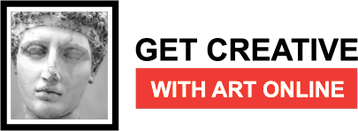 Summarise your evaluation after finalising the module. Please use more space if needed for your notes.Your name and your email addressModule number:Describe the class, group, age, sex, and number.Time range for the work with the module (how many days/ weeks/months).What was most useful for you?What was most interesting?What improvements do you suggest?Summarize in a few sentences how thae work on the module has been and what extra material you have added you can contribute with (if you have done so). Were there any pupils that reacted in a special way on the material`Please give examples. Was there a difference between the girls/boys? What reflections do you have on the materials?